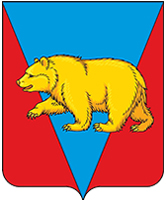 АДМИНИСТРАЦИЯ ДОЛГОМОСТОВСКОГО СЕЛЬСОВЕТААБАНСКОГО РАЙОНА КРАСНОЯРСКОГО КРАЯПОСТАНОВЛЕНИЕ28.12.2022                                 с. Долгий Мост                                       № 75-пО внесении изменений в Положение об оплате труда работников в сельских муниципальных учреждениях по должностям, не отнесенным к муниципальным должностям муниципальной службы, утверждённое Постановлением администрации  Долгомостовского сельсовета  от 23.09.2013 № 46-1пРуководствуясь статьями 135, 144 Трудового Кодекса Российской Федерации, статьями 16.19 Устава Долгомостовского сельсовета Абанского района Красноярского края ПОСТАНОВЛЯЮ:1. Внести в Положение об оплате труда работников в сельских муниципальных учреждениях по должностям, не отнесенным к муниципальным должностям муниципальной службы, утвержденного Постановлением от 23.09.2013 № 46-1п  следующие изменения:- в пункте 4.21 раздела 4 слова «24 447 рублей» заменить словами                  «25 988рублей».2. Постановление вступает в силу с момента опубликования в периодическом печатном издании органов местного самоуправления «Ведомости Долгомостовского сельсовета» и применяется к правоотношениям, возникшим с 1 января 2023 года.3. Контроль за выполнением настоящего Постановления оставляю за собой.Глава Долгомостовского сельсовета                                             Л.Д.Попова